Сценарий новогоднего праздника в подготовительной группепо сказке Г.Х Андерсена «Снежная королева»Воспитатель МКДОУ Детского сада №7 «Радуга» - Шумова Н.А.Участники: дети 5-7 лет.Герои: Кай, Герда, Снежная королева, Снежинки, Цветы, Фея цветов, Разбойники, Лесные звери, Принц и Принцесса, Звездочки, Солдатики.Цель: создать праздничную  атмосферу в детском саду, провести весело и интересно новогодний праздник, дать возможность детям проявить свои творческие и музыкальные способности.1.Под «Это Новый год» дети заходят в зал. «Это Новый год»Дети читают стихи Арина1.    Как красиво в нашем зале,
Мы друзей своих позвали,
Веселится наш народ.
Все: Мы встречаем новый год!Семен 2.    С новым годом, с новым годом,
С песней, елкой, хороводом,
С бусами, с хлопушками,
С новыми игрушками!
Коля3. Всех на свете поздравляем,Всем мы от души желаем:
Чтоб в ладоши хлопали,
Чтобы ноги топали,
Чтобы дети улыбались,
Веселились и смеялись.
Лиза4. К нам целый год на праздник собираласьЗелёная красавица лесов.Потом тихонько в зале наряжалась,И вот теперь наряд её готов..Вероника К.5.Мы все на ёлочку любуемся сегодня,Она нам дарит дивный аромат,И самый лучший праздник новогоднийПриходит вместе с нею в детский сад!Артем Г.6. Когда бенгальские огни сияютКогда хлопушек раздаётся гром,Всех с новым годом, с новым счастьем поздравляем!А мы на празднике у ёлочки споём!7.Вероника А. Крепче за руки беритесь,
В круг широкий становитесь
Будем петь и плясать,
Будем новый год встречать!
2. Песня-хоровод  «Закружила, замела белая метелица»  
Ведущая: Однажды в старой ДанииПо сказочному адресу.В одном старинном зданииПридумал сказку Андерсен.И грустную, и дерзкую,И острую, и нежную,И взрослую, и детскуюПро королеву снежную.3. Под музыку выбегают Кай и Герда, танцуют и садятся
Кай  Совсем расшалилась метелица, а снежинки – то и совсем озорницы, так и шепчут, так и шепчут тебе новогодние сказки.Герда  А ты слышал сказку о  Снежной Королеве?Кай О королеве? Герда Далеко, далеко за горами, за снежными пустынями живет эта гордая, таинственная хозяйка сосулек и снежинок! А еще она забирает в свой снежный дворец непослуных детей.Кай А я ее не боюсь!  Я её как на горячую печку посажу, от нее только лужица останется!Герда Смотри, Кай, метель еще сильнее за окном закружила.4. Звуки метели. Выход снежной королевы5.Танец снежинокСнежная Королева
Из дальних краев сюда я пришла,
Мой маленький Кай, иди-ка сюда.
Я сбилась с дороги, не знаю пути,
Пожалуйста, мальчик, меня проводи!
берет его за рукуВ краях, где живу я,- там вечные льды,
Алмазным сияньем сверкают они,
И звезд мириады мерцают во тьме…
Не хочешь ли, мальчик, ты в гости ко мне?
6. Снежная Королева под музыку уводит мальчика
Герда. Ах, Кай. Зачем ты послушал Снежную королеву? Как же мы будем встречать Новый год без тебя? Кай, я обязательно тебя найду. 7. Выход феи и цветовВыбегают цветы рассаживаются.Герда (выходит из-за елки)
Куда это я попала? Какие красивые кругом цветы!Фея цветов
В бескрайних лесах. Где-то в царстве Морфея,В краю, где сбываются ваши мечты,Живу безмятежно Цветов ярких ФеяПою и танцую, сажая цветы.Ой, кто-ты?Герда
Я-  Герда, ищу Кая, и, кажется  я заблудилась…Фея цветов Кай? В моем саду много разных цветов, но цветка с именем Кай нет. Герда. Кай не цветок! Он мой брат и его унесла в ледяной дворец Снежная Королева.
Фея цветов. Я покажу тебе дорогу. А сейчас отдохни, на цветы мои взгляни.8. Вальс ЦветовГерда Здесь так хорошо, но мне надо идти.
Ведь Кая скорее мне надо найти.9. Идет за елку, выходит и встречает ворону.Ворона. Кар – кар-кар. Откуда ты здесь, девочка?Герда. Я ищу своего брата Кая.Ворона. У нас во дворце появился новый мальчик. А кай он или нет, кар-кар, я не знаю. А вон  и он с нашей принцессой идет.10 Танец солдатиков . Под музыкув зал  входят принц и принцесса.Принц.Здравствуйте, милые дети,Как мы рады нашей встрече!Принцесса. Кто ты девочка?Герда Меня зовут Герда, я ищу брата Кая.Принцесса Нет у нас здесь никакого Кая.И ты теперь оставайся жить в нашем дворце.Герда. Я не могу. Мне пора в путь.Принцесса.Давно здесь не было гостей,Хочу веселья поскорей!Люблю я песенки друзья!     А ну-ка дети, станцуйте для меня.11.Танец  «Хоп-хоп-хоп»Принцесса. А теперь скорей садитесь. А ты девочка иди, ищи своего братаВорона, проводи ее!(Герда уходит за елку, принцесса и принц на стулья)Герда. Как темно зимой в лесу. Звездочки нам помогите и дорогу осветите.12.Танец звездочек «Плакала звезда»Звездочки (выбегают) Дана 1. Мы живем на свете
Многие столетья.
Светим ярким светом
Людям всей планеты.
Лера2. Мы путникам дорогу
Повсюду освещаем.
Мы очень высоко —
Все видим и все знаем.Ксюша 3.Мы с неба спустились, тебе лес осветить!Никто чтоб не мог заблудиться в пути!13. Звучит музыка разбойничья. Разбойники греются у костра.Разбойник 1.  (Егор Кур) Какой сегодня в лесу мороз. А вьюга так и метет.Ах, как любим грабить, как любим жарить всех подряд.
Разбойник 2. ( Матвей) Мы разбойники лихие, мы ребята удалые.
Привыкли грабить всех подряд. У нас добыче каждый рад. 

Разбойница. (Ева)  А это кток нам идет? Ах, какая красивая девочка.Какое нарядное платьице. Теперь ты будешь моя пденица.
3-й разбойник (Рома)  (тянет к себе Герду). Это моя добыча!
4-й разбойник (Витя) (тянет Герду к себе). Нет, моя!
5-й разбойник. ( Егор Куз) Нет, моя!
Разбойница.   (Ева) Что вы пристали? Девчонку только напугали...
Бедняжка чуть жива стоит, как лист осиновый, дрожит.
(Обращаясь к Герде.)
Куда идешь?.. замерзла вся...
Герда. Много я дорог прошла,Кая так и не нашла.Как на праздник я пойду,     Если Кая не найду. 
 Разбойница. А ты погрейся, отдохни. На наш танец посмотри.14. Танец разбойников (Хоки – поки)Герда.  Погрелась я у вас. А теперь мне пора. Ева. Ладно иди, ищи своего брата.15.  ГЕРДА поет песню «Зимняя сказка»16.Звучит метель. Выходит Снежная Королева и Кай.Снежная Королева. Хорошо ли тебе Кай в моем снежном дворце.Кай. Нет, скучно и очень холодно.Снежная королева. Скучно? Ну, тогда сейчас я тебя повеселю!Эй, зверушки, выходите и мальчишку повеселите!17.Танец зверей. (Нуки-нуки)Герда Кай. Я нашла тебя!Кай. Пора домой, скоро Новый год.Снежная Королева. А я вас никуда не пущу.Кай. Тогда нам поможет добрый волшебник Дед Мороз.Герда. Ребята, а давайте Деда Мороза позовем, он придет и поможет нам.18. Вход Деда Мороза.Дед Мороз. Здравстуйте, ребята. Вы меня так громко звали.Мы со Снегурочкой услышали Вас и пришли.У вас что – то случилось?Дети. Да. Снежная Королева нам Кая не отдает.Снежная королева. А почему меня никто на прадники не зовет. Мне в моем снежном королевстве даже и поговорить не с кем. Вот я Кая и забрала к себе. У меня в моем сказочном дворце иикогда праздника не было. Все есть и елка и праздничные огни, а праздник не с кем встречать.Дед Мороз. А давайте, ребята здесь Новый год встретим, в гостях у Снежной королевы. В круг вставайте песню начинайте.                         19. Песня «Слышишь кто – то идет»Дед Мороз Снежная королева неси свой волшебный снежный клубок»20. Игра «Снежок» (по кругу музыкальная)Дед Мороз. Снежная королева, понравилось тебе с ребятами играть.Снежная королева Конечно. А я слышала, что они еще и танцевать очень весело умеют.21.Общий танец «Новый год»Снегурочка А я тоже с ребятами поиграть хочу.С Новым годом вас, друзья!К вам пришла на елку я !Хочу с вами поиграть в интересную игру – шутку, я задаю вопрос, а в отвечаете  «Это я, это я, это все мои друзья»_ Кто мороза не боиться, на коньках летит как птица?-Это я, это я, это все мои друзья.-Кто из вас как подрастет, в дед морозики пойдет?-Это я, это я, это все мои друзья.Кто из вас не ходит хмурый, любит спорт и физкультуру?Это я, это я, это все мои друзья.-Кто из вас таких хороших на каток пришел в калошах?- Это я, это я, это все мои друзья.-Кто из вас, больших детей, ходит грязный до ушей?Это я, это я, это все мои друзья.-Кто из вас снежки бросал и в прохожего попал?Это я, это я, это все мои друзья.Дед Мороз, а я еще одну игру знаю.22. Игра «Два Мороза».(Дети разбиваются на команды девочек и мальчиков. Бегут берут колпачок со стула и говорят «Я мороз у меня красный нос»23. Песня  «1-2-3 елочка гори».Дед Мороз Ну пора нам собиратьсч, В путь дорогу собираться.Ведущая. А как же подарки, дедушка?Дед Мороз. Разве я их не дарил?Как же я про них забыл?Где же мой мешок? Не видно?Ведущая. Что же делать? Как обидно!Дед Мороз.Без подарков нам нельзя.Ничего, мы сейчас подарки варить будем!Снегурочка выкатывают стол с ингредиентами.Дед Мороз Побольше улыбок, веселого смеха.Добавлю три ложки холодного снега.Посыплю сосулек, Еще конфети.Чтобы подарки смогли подрасти.Потом апельсины и шоколад.Чтоб каждый ребенок подарку был рад.А теперь повторяйте волшебные слова.Снип-снап-снурре, пурре-базелюрреЗвучит волшебная музыка.Дед Мороз достает подарки.Звучит праздничная музыка, дети фотографируются с героями праздника.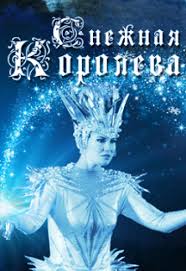 